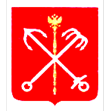 САНКТ-ПЕТЕРБУРГСКАЯ ИЗБИРАТЕЛЬНАЯ КОМИССИЯРЕШЕНИЕ13 ноября 2014 года								№ 93-4Об утверждении результатов учета объема эфирного времени,затраченного на освещение деятельности политических партий, представленных в Законодательном Собрании Санкт-Петербурга,на региональном телеканале в октябре 2014 годаЗаслушав информацию члена Санкт-Петербургской избирательной комиссии с правом решающего голоса Воронкова М.В., рассмотрев заключение от 11 ноября 2014 года «Об установлении результатов учета объема эфирного времени, затраченного на освещение деятельности политических партий, представленных в Законодательном Собрании            Санкт-Петербурга, на региональном телеканале «Город и горожане» в октябре 2014 года», подготовленное Рабочей группой по установлению результатов учета объема эфирного времени, затраченного в течение одного календарного месяца на освещение деятельности политических партий, представленных в Законодательном Собрании Санкт-Петербурга,                          на основании статьи 5 Закона Санкт-Петербурга «О гарантиях равенства политических партий, представленных в Законодательном Собрании            Санкт-Петербурга, при освещении их деятельности региональным телеканалом и региональным радиоканалом», в соответствии с разделом VI Порядка учета объема эфирного времени, затраченного в течение одного календарного месяца на освещение деятельности каждой политической партии, представленной в Законодательном Собрании Санкт-Петербурга, региональным телеканалом и региональным радиоканалом, утвержденного решением Санкт-Петербургской избирательной комиссии                                      от 21 декабря 2010 года № 88-6, Санкт-Петербургская избирательная комиссия  р е ш и л а:1. Утвердить результаты учета объема эфирного времени, затраченного на освещение деятельности политических партий, представленных                         в Законодательном Собрании Санкт-Петербурга, региональным телеканалом СМИ «Город и горожане» в октябре 2014 года, согласно приложению.2. Направить копию настоящего решения в ОАО «Городское агентство по телевидению и радиовещанию», в региональные отделения политических партий, представленных в Законодательном Собрании Санкт-Петербурга. 3. Опубликовать настоящее решение в сетевом издании «Вестник Санкт-Петербургской избирательной комиссии».4. Контроль за исполнением настоящего решения возложить на члена Санкт-Петербургской избирательной комиссии с правом решающего голоса М.В. Воронкова.Председатель Санкт-Петербургской избирательной комиссии						       А.С. ПучнинСекретарьСанкт-Петербургскойизбирательной комиссии						       М.А. ЖдановаСведения об объеме эфирного времени, затраченного на освещение деятельности политических партий,представленных в Законодательном Собрании Санкт-Петербурга, в октябре 2014 года, на телеканале «Город и горожане»Приложение к решениюСанкт-Петербургской избирательной комиссииот 13 ноября 2014 года № 93-4Наименование политической партииСообщения о политической партии(час:мин.:сек.)Заявления и выступления (фрагменты)(час:мин.:сек.)Бегущая строка(час:мин.:сек.)Количество сообщений о политической партииОбъем эфирного времени, затраченного на освещение деятельности политической партииОбъем эфирного времени, затраченного на освещение деятельности политической партииОбъем эфирного времени, затраченного на освещение деятельности политической партииРазница в объеме эфирного временис максимальным показателем (час:мин.:сек.)Разница в объеме эфирного временис максимальн. показателем(в  % от максимальн. показателя)Наименование политической партииСообщения о политической партии(час:мин.:сек.)Заявления и выступления (фрагменты)(час:мин.:сек.)Бегущая строка(час:мин.:сек.)Количество сообщений о политической партииОбщий объем эфирного времени(час:мин.:сек.)(гр.6 = гр.2+гр.3+гр.4)Объем компенсированного эфирного времени(час:мин.:сек.)Объем эфирного времени без учета компенсированного эфирного времени(час:мин.:сек.)(гр.8 = гр.6-гр.7)Разница в объеме эфирного временис максимальным показателем (час:мин.:сек.)Разница в объеме эфирного временис максимальн. показателем(в  % от максимальн. показателя)«ЕДИНАЯ РОССИЯ»0:23:340:15:140:00:0040:38:480:00:000:38:480:00:000,0%КПРФ0:22:240:16:240:00:0040:38:480:00:000:38:480:00:000,0%ЛДПР0:28:360:10:120:00:0040:38:480:00:000:38:480:00:000,0%СПРАВЕДЛИВАЯ РОССИЯ0:06:160:32:320:00:0040:38:480:00:000:38:480:00:000,0% «ЯБЛОКО»0:21:120:17:360:00:0040:38:480:00:000:38:480:00:000,0%